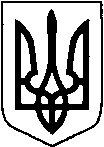 КИЇВСЬКА ОБЛАСТЬТЕТІЇВСЬКА МІСЬКА РАДАVІІІ СКЛИКАННЯ   ДВАНАДЦЯТА  СЕСІЯ                                    ПРОЕКТ    Р І Ш Е Н Н Я
02.12.2021                                    №   -12 -VIIІПро затвердження проектів землеустроющодо відведення земельних ділянокдля набуття права постійного користування, які розташовані на території Тетіївської міської ради                Розглянувши клопотання КП «Благоустрій» та розроблені  ПП «Земля» проекти землеустрою щодо відведення земельних ділянок в постійне користування, керуючись пунктом 34 частини 1 статті 26 Закону України «Про місцеве самоврядування в Україні», відповідно до статтей 12, 83, 92, 122, 123, 125, Земельного кодексу України, Закону України «Про землеустрій», Тетіївська  міська рада ВИРІШИЛА : 1.Затвердити проект землеустрою щодо відведення земельної ділянки для набуття права постійного користування, яка розташована на території Тетіївської міської ради в  м.Тетієві, вул. Злагоди, 6-А- КП «Благоустрій» під землі житлової та громадської забудови, для будівництва та обслуговування багатоквартирного житлового будинку, площею 0,3987 га, кадастровий номер 3224610100:01:150:0044.2.Надати в постійне користування земельну ділянку, яка розташована на території Тетіївської міської ради в межах населеного пункту м. Тетієва по  вул. Злагоди, 6-А за рахунок земель комунальної власності Тетіївської міської ради   КП «Благоустрій» - площею 0,3987 га, кадастровий номер 3224610100:01:150:0044.3.Затвердити проект землеустрою щодо відведення земельної ділянки для набуття права постійного користування, яка розташована на території Тетіївської міської ради в  м.Тетієві, вул. Злагоди, 18-А- КП «Благоустрій» під землі житлової та громадської забудови, для будівництва та обслуговування багатоквартирного житлового будинку, площею 0,4482 га, кадастровий номер 3224610100:01:150:0043.4.Надати в постійне користування земельну ділянку, яка розташована на території Тетіївської міської ради в межах населеного пункту м. Тетієва по  вул. Злагоди, 18-А за рахунок земель комунальної власності Тетіївської міської ради   КП «Благоустрій» - площею 0,4482 га, кадастровий номер 3224610100:01:150:0043.5.Затвердити проект землеустрою щодо відведення земельної ділянки для набуття права постійного користування, яка розташована на території Тетіївської міської ради в  м.Тетієві, вул. Злагоди, 18- КП «Благоустрій» під землі житлової та громадської забудови, для будівництва та обслуговування багатоквартирного житлового будинку, площею 0,4832 га, кадастровий номер 3224610100:01:150:0041.6.Надати в постійне користування земельну ділянку, яка розташована на території Тетіївської міської ради в межах населеного пункту м. Тетієва по  вул. Злагоди, 18 за рахунок земель комунальної власності Тетіївської міської ради   КП «Благоустрій» - площею 0,4832 га, кадастровий номер 3224610100:01:150:0041.7.Затвердити проект землеустрою щодо відведення земельної ділянки для набуття права постійного користування, яка розташована на території Тетіївської міської ради в  м.Тетієві, вул. Шевченка, 34- КП «Благоустрій» під землі житлової та громадської забудови, для будівництва та обслуговування багатоквартирного житлового будинку, площею 0,4609 га, кадастровий номер 3224610100:01:150:0042.8.Надати в постійне користування земельну ділянку, яка розташована на території Тетіївської міської ради в межах населеного пункту м. Тетієва по  вул. Шевченка, 34 за рахунок земель комунальної власності Тетіївської міської ради   КП «Благоустрій» - площею 0,4609 га, кадастровий номер 3224610100:01:150:0042.9.КП «Благоустрій» звернутися до органів державної  реєстрації для  реєстрації права постійного користування .10.Контроль за виконанням даного рішення покласти на постійну депутатську комісію з питань регулювання земельних відносин, архітектури, будівництва та охорони навколишнього середовища (голова Крамар О.А.)Міський   голова                                                Богдан БАЛАГУРАПроект рішення погоджено :          Перший заступник міського голови                                                    В.Й. КизимишинСекретар ради                                                                                         Н.Ф. ІванютаНачальник  юридичного відділу                                                          Н.М. Складена            Начальник відділу земельних відносин	та охорони навколишнього середовища		  	                   С.П. ЛитвинВиконавець                                                                                             Г.П.Журба